
Piesakies Siguldas tiltu skrējienam!

21.jūlijā plkst.13.00 Siguldā, Serpentīna ceļa pakājē,notiks tradicionālais Siguldas divu tiltu skrējiens. Atraktīvajās sacensībās ik gadu piedalās gan profesionāļi, gan iesācēji, kā arī visi aktīvās atpūtas piekritēji.

Sacensībās dalībnieki spēkiem mērosies divās distancēs (11 km un 7.5 km), kā arī īpašā bērnu distancē (1 km ). Garākā - 11 kilometrus garā distance no starta vijās gar Gaujas labo krastu, uzvijās Serpentīnceļā, tad līdz gājēju tiltam pie Velnalas, turpinās pa Gaujas kreiso krastu līdz Gaujas tiltam ar finišu Serpenīnceļa pakājē. Savukārt 7.5 kilometru distance no starta vīsies gar Gaujas labo krastu līdz gājēju tiltam pie Velnalas un turpināsies kā 11 kilometru distance. Kilometru garā bērnu distance aptvers posmu Serpentīna ceļš - Gūtmaņala – Serpentīna ceļš.



Sacensības organizē ASIC un IK”Duvekors”, sadarbībā ar Siguldas novada domi.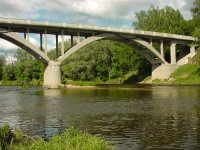 Piesakies, atbrauc, startē, jo Sigulda kā vienmēr aizrauj!